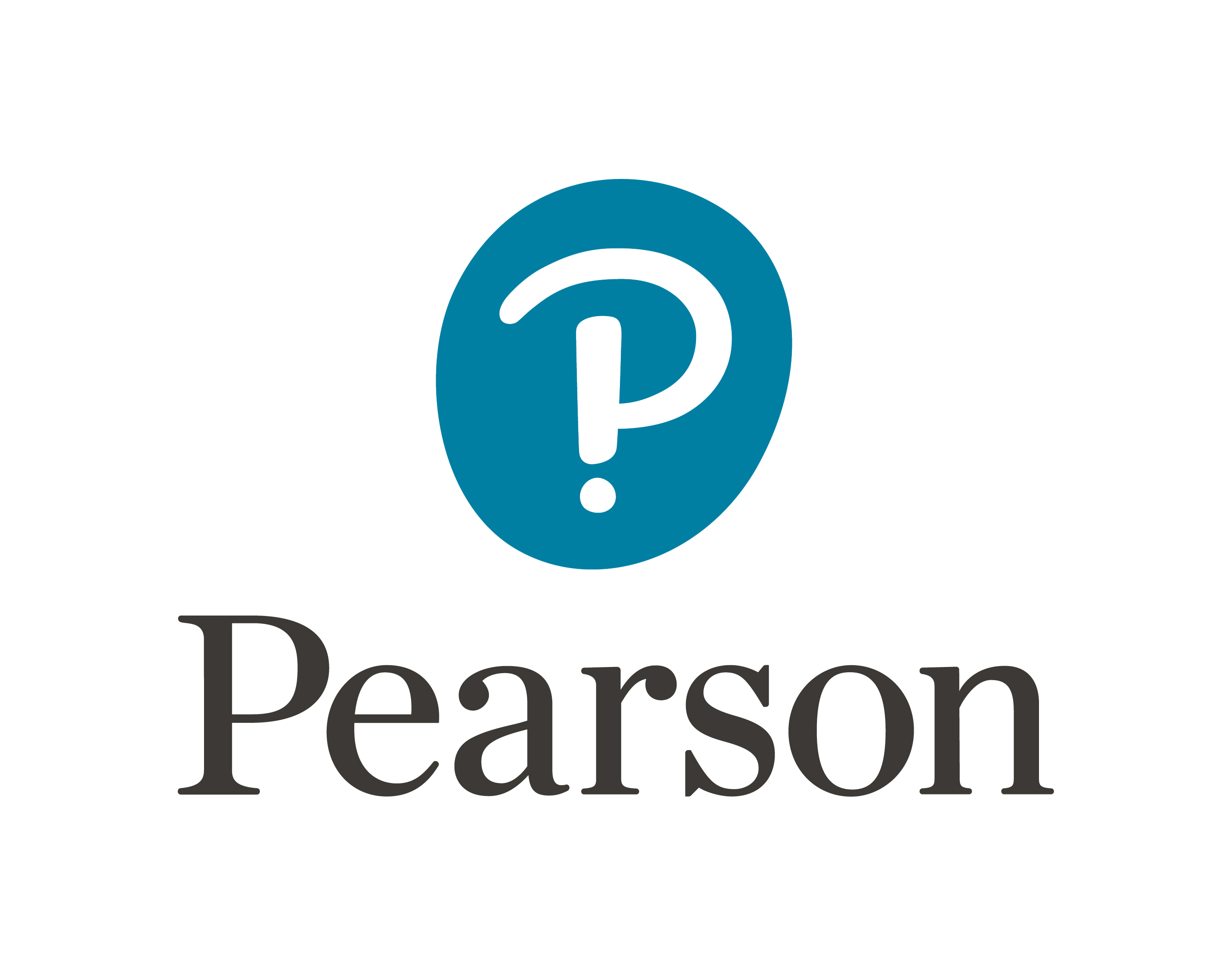 GCE Design and Technology (Product Design)Course PlannerAccredited Version 1IntroductionFrom 2017, AS Design Technology will be a standalone qualification; it cannot contribute towards an A level. It equates to half the content of an A level, but the assessment will be at a similar standard to the current AS (and therefore a different standard from A level). It should also be noted that the subject content at AS level is identical to work that has to be covered at A level. Only the AS coursework element would be omitted if taking A level. Both qualifications will have linear assessment; with all examinations at the end of the course. This de-coupling of AS from A level and the move from modular to linear assessment have implications for planning and delivery which are considered in this course guide, but it will be for centres to decide which approach is the most suitable for their staff and students.Which delivery model? The flowchart below outlines some of the key questions Design and Technology departments will need to consider when planning for the new course. Each level links through to a delivery option on the next few pages where more detail on the advantages and disadvantages is given, and to the relevant course planner models below.Delivery OptionsCourse PlannersThis document provides sample outline course planners for AS and A level that can be adapted by centres to fit their timetabling and staffing arrangements. The planners are offered only as examples and are not intended to be prescriptive. The course planners gives examples of a co-teachable approach as well as an approach which assumes that the A level will not be co-taught with the AS level and broadly follows the order in which the content is set out in the specification. It shows how the topics can be spread over a one or two year course.  Centres are encouraged to organise the topics to suit their centre and students. The planners assume 30 teaching weeks with 4 lessons each week for the AS course and 36 teaching weeks (with 4 lessons per week) in each year for the other options, including part of the summer term following the AS examinations. Delivery Option 1One-year AS model, separate classes, no co-teachabilityThe content outlined is that which will be examined at the end of the AS course, concluding after 30 weeks.    Delivery Option 2A level co-teachable with AS standalone qualificationThis sets out a two year programme illustrating how to deliver the course with an AS cohort. For the purposes of this course planner, it has been assumed that the centre is delivering 36 teaching weeks in year one including part of the summer term after mock examinations, and 30 teaching weeks in year two. The delivery of the course allows AS examinable work to be completed in preparation for examinations, followed by the start of A Level work following the examination period.Delivery Option 3A level standalone qualificationThis sets out a two year programme illustrating how to deliver the course without an AS cohort. For the purposes of this scheme of work, it has been assumed that the centre is delivering to 36 teaching weeks in each year one including part of the summer term after mock examinations, and 30 teaching weeks in year two.Option 1Option 2Option 3Option 4Option 5EnrolmentStudents opt for either an AS course or an A level course, with no option to switch laterStudents opt for either an AS course or an A level course, with no option to switch laterOnly an A level is offered: all students must undertake the full two- year course.Students opt for either an AS course or an A level course, but can switch later on.Students opt for either an AS course or an A level course, but can switch later on.TeachingAS and A level students are taught separately.AS and A level students are taught in the same class.Only A level is taught.AS and A level students are co-taught in same classes.AS and A level students are co-taught in same classes.End of year 1AS students sit the AS exam.A level students sit an internal exam on year 1 topics, using A level-style questions.AS students sit the AS exam.A level students sit an internal exam on year 1 topics, using A level-style questions.Internal exam on year 1 topics, using A level-style questionsAll students sit the AS exam. Teaching finishes in time for revision for AS exams. Students decide whether to continue to A level once they have their AS results.Students to confirm by entry deadline whether they want to continue to A level. Only those not continuing to A level sit the AS exam.Others sit an internal exam but focusing on A level on year 1 topics, using A level-style questions.AdvantagesGreater flexibility in ordering of A level topics. Teacher can focus on AS only or A level only.Not running two separate AS/A courses may be easier for timetabling/more cost effective. Know from the start which students will do A level.Greater flexibility in structuring the course – can do topics in any order. More time within course, with the exam at the end.More flexible for students – can leave their decisions until they have AS results. Gain a qualification after first year. Give UCAS an idea of performance.More flexible for students – can leave their decisions until part- way through the course.Disadvantages May need greater timetabling, staffing flexibility and resources to run two separate courses.Need to prepare students in one class for different assessments.Less flexible for students – have to commit to two year course. Less teaching time in year 1. Less flexibility in structuring course.A level numbers not confirmed until AS results out.AS results doesn’t count to A level – students have to be examined on year 1 content twice.  Less flexibility in structuring course – but can start A level content (year 2 material) at end of year 1.Co-teaching more complicated – preparing only some students for AS exams.Requires students to decide whether to continue without having AS results. Have to complete.Disadvantages Less flexible for students – requires early decision.Less flexible for students – requires early decision.Less flexible for students – have to commit to two year course. Less teaching time in year 1. Less flexibility in structuring course.A level numbers not confirmed until AS results out.AS results doesn’t count to A level – students have to be examined on year 1 content twice.  Less flexibility in structuring course – but can start A level content (year 2 material) at end of year 1.Co-teaching more complicated – preparing only some students for AS exams.Requires students to decide whether to continue without having AS results. Have to complete.LessonAutumn 1st halfAutumn 1st halfAutumn 2nd halfAutumn 2nd half1Topic 1: Materials and Topic 2: Performance Characteristics of Materials1 lesson/ material type Taught in conjunction with 3.1 Processes and Techniques in Lesson 2. Smart materials (1.7) taught here or could be a standalone session later.Topic 1: Materials and Topic 2: Performance Characteristics of Materials1 lesson/ material type Taught in conjunction with 3.1 Processes and Techniques in Lesson 2. Smart materials (1.7) taught here or could be a standalone session later.3.4 Joining techniques3.5 Finishing techniques5.1 User-centred design5.2 Ergonomics and Anthropometrics5.3 Form over FunctionTopic 7: Potential hazards and risk assessmentMock examinations preparation3.4 Joining techniques3.5 Finishing techniques5.1 User-centred design5.2 Ergonomics and Anthropometrics5.3 Form over FunctionTopic 7: Potential hazards and risk assessmentMock examinations preparation23.1 Processes & Techniques (in conjunction with Lesson 1 Topics 1 and 2).  Divided into;Metals (a), (b) and (d)Machining (e) various materialsWood (g) and (h).Polymers (f)Printing (c)Marking out (i) various materials3.1 Processes & Techniques (in conjunction with Lesson 1 Topics 1 and 2).  Divided into;Metals (a), (b) and (d)Machining (e) various materialsWood (g) and (h).Polymers (f)Printing (c)Marking out (i) various materials5.4 History of Design Theory One week allocated to each movement (a) – (g)5.4 History of Design Theory One week allocated to each movement (a) – (g)3Controlled selection of products made available for students to prepare presentations on their chosen products.Products to be analysed and justification for their materials/manufacture choice and overall design decisions, using the theory knowledge taught in lessons 1 and 2.Presentation could take place after the start of the new term.Controlled selection of products made available for students to prepare presentations on their chosen products.Products to be analysed and justification for their materials/manufacture choice and overall design decisions, using the theory knowledge taught in lessons 1 and 2.Presentation could take place after the start of the new term.NEA: Design and develop a product from a provided list of suggested starting points. Range of products reflecting the interest of the students. Part 1: Identifying opportunities for designResearch techniquesSpecificationDesign methodologyDeveloping designsNEA: Design and develop a product from a provided list of suggested starting points. Range of products reflecting the interest of the students. Part 1: Identifying opportunities for designResearch techniquesSpecificationDesign methodologyDeveloping designs43.2 Specialist measuring tools and equipment3.3 Drawing techniques4.1 Digital technologies (a) Use of CADFocused Practical task – suggest choice, one to be a concept model outcome and one to be architecturally focused.Manufactured from drawings – with minimal design input.Focused Practical task – suggest choice, one to be a concept model outcome and one to be architecturally focused.Manufactured from drawings – with minimal design input.NEA:Part 2: Designing a prototypePart 3: Making a final prototypeLessonSpring 1st  halfSpring 1st  halfSpring 1st  halfSpring 2nd half14.1 Digital technologies (b) CAM & rapid prototyping6.1 Effects of technological developments(a) Mass production(b) Industrial age© Global marketplace4.1 Digital technologies (b) CAM & rapid prototyping6.1 Effects of technological developments(a) Mass production(b) Industrial age© Global marketplace4.1 Digital technologies (b) CAM & rapid prototyping6.1 Effects of technological developments(a) Mass production(b) Industrial age© Global marketplaceRevision time or catch up for over running topics.2NEA:Part 2: Designing a prototypePresenting final ideasWorking drawingsPlanning for manufactureNEA:Part 2: Designing a prototypePresenting final ideasWorking drawingsPlanning for manufactureNEA:Part 2: Designing a prototypePresenting final ideasWorking drawingsPlanning for manufactureNEA:Part 3: Making a final prototype 3NEA:Part 2: Designing a prototypeNEA:Part 2: Designing a prototypeNEA:Part 3: Making a final prototype NEA:Part 3: Making a final prototype 4NEA:Part 2: Designing a prototypeNEA:Part 3: Making a final prototype NEA:Part 3: Making a final prototype NEA:Part 3: Making a final prototype LessonSummer 1st  halfSummer 1st  halfSummer 2nd half1RevisionExams2NEA:Part 4: Evaluating own design and prototypeExams3Prepare for assessment of NEAExams4Prepare for assessment of NEAExamsYear 1Year 1Year 1Year 1Year 1LessonAutumn 1st halfAutumn 1st halfAutumn 2nd halfAutumn 2nd half1Topic 1: Materials and Topic 2: Performance Characteristics of Materials1 lesson/ material type Taught in conjunction with 3.1 Processes and Techniques in Lesson 2. Smart materials (1.7) taught here or could be a standalone session later.Topic 1: Materials and Topic 2: Performance Characteristics of Materials1 lesson/ material type Taught in conjunction with 3.1 Processes and Techniques in Lesson 2. Smart materials (1.7) taught here or could be a standalone session later.3.4 Joining techniques3.5 Finishing techniques5.1 User-centred design5.2 Ergonomics and Anthropometrics5.3 Form over FunctionTopic 7: Potential hazards and risk assessmentMock examinations preparation3.4 Joining techniques3.5 Finishing techniques5.1 User-centred design5.2 Ergonomics and Anthropometrics5.3 Form over FunctionTopic 7: Potential hazards and risk assessmentMock examinations preparation23.1 Processes & Techniques (in conjunction with Lesson 1 Topics 1 and 2).  Divided into;Metals (a), (b) and (d)Machining (e) various materialsWood (g) and (h).Polymers (f)Printing (c)Marking out (i) various materials3.1 Processes & Techniques (in conjunction with Lesson 1 Topics 1 and 2).  Divided into;Metals (a), (b) and (d)Machining (e) various materialsWood (g) and (h).Polymers (f)Printing (c)Marking out (i) various materials5.4 History of Design Theory One week allocated to each movement (a) – (g)5.4 History of Design Theory One week allocated to each movement (a) – (g)3Controlled selection of products made available for students to prepare presentations on their chosen products.Products to be analysed and justification for their materials/manufacture choice and overall design decisions, using the theory knowledge taught in lessons 1 and 2.Presentation could take place after the start of the new term.Controlled selection of products made available for students to prepare presentations on their chosen products.Products to be analysed and justification for their materials/manufacture choice and overall design decisions, using the theory knowledge taught in lessons 1 and 2.Presentation could take place after the start of the new term.NEA: Design and develop a product from a provided list of suggested starting points. Range of products reflecting the interest of the students. Part 1: Identifying opportunities for designResearch techniquesSpecificationDesign methodologyDeveloping designsNEA: Design and develop a product from a provided list of suggested starting points. Range of products reflecting the interest of the students. Part 1: Identifying opportunities for designResearch techniquesSpecificationDesign methodologyDeveloping designs43.2 Specialist measuring tools and equipment3.3 Drawing techniques4.1 Digital technologies (a) Use of CADFocused Practical task – suggest choice, one to be a concept model outcome and one to be architecturally focused.Manufactured from drawings – with minimal design input.Focused Practical task – suggest choice, one to be a concept model outcome and one to be architecturally focused.Manufactured from drawings – with minimal design input.NEA:Part 2: Designing a prototypePart 3: Making a final prototypeYear 1Year 1Year 1Year 1Year 1LessonSpring 1st  halfSpring 1st  halfSpring 1st  halfSpring 2nd half14.1 Digital Technologies (b) CAM & rapid prototyping6.1 Effects of Technological developments(a) Mass production(b) Industrial age(c) Global marketplace4.1 Digital Technologies (b) CAM & rapid prototyping6.1 Effects of Technological developments(a) Mass production(b) Industrial age(c) Global marketplace4.1 Digital Technologies (b) CAM & rapid prototyping6.1 Effects of Technological developments(a) Mass production(b) Industrial age(c) Global marketplaceRevision time or catch up for over running topics.2NEA:Part 2: Designing a prototypePresenting final ideasWorking drawingsPlanning for manufactureNEA:Part 2: Designing a prototypePresenting final ideasWorking drawingsPlanning for manufactureNEA:Part 2: Designing a prototypePresenting final ideasWorking drawingsPlanning for manufactureNEA:Part 3: Making a final prototype 3NEA:Part 2: Designing a prototypeNEA:Part 2: Designing a prototypeNEA:Part 3: Making a final prototype NEA:Part 3: Making a final prototype 4NEA:Part 2: Designing a prototypeNEA:Part 3: Making a final prototype NEA:Part 3: Making a final prototype NEA:Part 3: Making a final prototype Part 4: Evaluating own design and prototypeYear 1Year 1Year 1Year 1LessonSummer 1st  half - AS levelSummer 1st  half - AS levelSummer 2nd half – A level1RevisionExamsTechniques to support Year 2 NEA:Advanced CAD useWorking drawingsApplication of CAD modelling to a client 2NEA:Part 4: Evaluating own design and prototypeExams11.1 Information Handling, modelling and forward planning(a) Marketing(b) Innovation management(c) Feasibility studies3Prepare for assessment of NEAExamsNEA:Part 1: Identifying and outlining possibilities for designEstablishing a problemProblem negotiation/justification4Prepare for assessment of NEAExamsNEA:Part 1: Identifying and outlining possibilities for designProblem investigationResearchYear 2Year 2Year 2LessonAutumn 1st halfAutumn 2nd half18.1 Characteristics and stages of methods of production when applied to products and materials8.2 Characteristics, application, advantages and disadvantages of quality monitoring systems8.3 Characteristics, processes, application, advantages and disadvantages of modern manufacturing methods and systems(a) Production scheduling and logistics(b) Robotics in production(c) Materials handling systems11.4 Implications of standards8.3 Characteristics, processes, application, advantages and disadvantages of modern manufacturing methods and systems(d) FMS and modular/cell production systems(e) Lean manufacturing (JIT)(f) Standardised parts and bought-in components(g) QRM(h) PDM/ERP(i) Concurrent manufacturing211.2 Modelling the costing of projects12.1 Strategies, techniques and approaches to explore, create and evaluate design ideasTopic 10 Current Legislation11.3 Intellectual property rights12.2 Project management3NEA:Part 1: Identifying and outlining possibilities for designSpecificationPart 2: Designing a prototypeNEA:Part 2: Designing a prototypePart 3: Making a final prototype4NEA:Part 2: Designing a prototypeNEA:Part 2: Designing a prototypePart 3: Making a final prototypeModellingYear 2Year 2Year 2LessonSpring 1st  halfSpring 2nd half1Topic 9 Designing for maintenance and the cleaner environment12.3 Product life cycleNEA:Part 3: Making a final prototypePart 4: Evaluating own design and prototype2NEA:Part 3: Making a final prototypePlanning and makingNEA:Part 3: Making a final prototypePart 4: Evaluating own design and prototype 3NEA:Part 3: Making a final prototypePlanning and makingNEA:Part 3: Making a final prototypePart 4: Evaluating own design and prototype 4NEA:Part 3: Making a final prototypePlanning and makingNEA:Part 3: Making a final prototypePart 4: Evaluating own design and prototype Year 2Year 2Year 2Year 2LessonSummer 1st  halfSummer 1st  halfSummer 2nd half1RevisionRevisionExams2RevisionRevisionExams3Prepare for assessment of NEA RevisionExams4Prepare for assessment of NEA RevisionExamsYear 1Year 1Year 1Year 1Year 1Year 1LessonAutumn 1st halfAutumn 1st halfAutumn 2nd halfAutumn 2nd halfAutumn 2nd half1Topic 1: Materials and Topic 2: Performance Characteristics of Materials1 lesson/ material type Taught in conjunction with 3.1 Processes and Techniques in Lesson 2. Smart materials (1.7) taught here or could be a standalone session later.Topic 1: Materials and Topic 2: Performance Characteristics of Materials1 lesson/ material type Taught in conjunction with 3.1 Processes and Techniques in Lesson 2. Smart materials (1.7) taught here or could be a standalone session later.3.4 Joining techniques3.5 Finishing techniques5.1 User-centred design5.2 Ergonomics and Anthropometrics5.3 Form over FunctionTopic 7: Potential hazards and risk assessmentMock examinations preparation3.4 Joining techniques3.5 Finishing techniques5.1 User-centred design5.2 Ergonomics and Anthropometrics5.3 Form over FunctionTopic 7: Potential hazards and risk assessmentMock examinations preparation3.4 Joining techniques3.5 Finishing techniques5.1 User-centred design5.2 Ergonomics and Anthropometrics5.3 Form over FunctionTopic 7: Potential hazards and risk assessmentMock examinations preparation23.1 Processes & Techniques (in conjunction with Lesson 1 Topics 1 and 2).  Divided into;Metals (a), (b) and (d)Machining (e) various materialsWood (g) and (h).Polymers (f)Printing (c)Marking out (i) various materials3.1 Processes & Techniques (in conjunction with Lesson 1 Topics 1 and 2).  Divided into;Metals (a), (b) and (d)Machining (e) various materialsWood (g) and (h).Polymers (f)Printing (c)Marking out (i) various materials5.4 History of Design Theory One week allocated to each movement (a) – (g)5.4 History of Design Theory One week allocated to each movement (a) – (g)5.4 History of Design Theory One week allocated to each movement (a) – (g)3Controlled selection of products made available for students to prepare presentations on their chosen products.Products to be analysed and justification for their materials/manufacture choice and overall design decisions, using the theory knowledge taught in lessons 1 and 2.Presentation could take place after the start of the new term.Controlled selection of products made available for students to prepare presentations on their chosen products.Products to be analysed and justification for their materials/manufacture choice and overall design decisions, using the theory knowledge taught in lessons 1 and 2.Presentation could take place after the start of the new term.Controlled selection of products made available for students to prepare presentations on their chosen products.Products to be analysed and justification for their materials/manufacture choice and overall design decisions, using the theory knowledge taught in lessons 1 and 2.Presentation could take place after the start of the new term.Design skills:Approaches to designingModellingpresentationDesign and make assignmentThis can be given or negotiated.Short concise research/design and development43.2 Drawing techniquesFocused Practical task – manufacture a product choose one from; concept model outcome such as iPod dock possibly with packaging (to be designed) and One to be architecturally focused, perhaps a commercial building frontage with lit signage.Manufactured from largely given drawings – with minimal design input.Focused Practical task – manufacture a product choose one from; concept model outcome such as iPod dock possibly with packaging (to be designed) and One to be architecturally focused, perhaps a commercial building frontage with lit signage.Manufactured from largely given drawings – with minimal design input.Focused Practical task – manufacture a product choose one from; concept model outcome such as iPod dock possibly with packaging (to be designed) and One to be architecturally focused, perhaps a commercial building frontage with lit signage.Manufactured from largely given drawings – with minimal design input.NEA:Part 2: Designing a prototypePart 3: Making a final prototypeYear 1Year 1Year 1LessonSpring 1st  halfSpring 2nd half14.1 Digital Technologies (b) CAM & rapid prototyping6.1 Effects of Technological developments(a) Mass production(b) Industrial age(c) Global marketplaceRevision time or catch up for over running topics.2Advanced CAD use (to support NEA).Working drawings (to support NEA).Application of CAD modelling to a client.Use to enhance DMADesign and make assignment3Design and make assignmentDesign and make assignment4Design and make assignmentDesign and make assignment Year 1Year 1Year 1LessonSummer 1st  half - AS levelSummer 2nd half – A level1Design and make assignment11.1 Information Handling, modelling and forward planning(a) Marketing(b) Innovation management(c) Feasibility studies2Design and make assignment NEA:Part 1: Identifying and outlining possibilities for designEstablishing a problemProblem negotiation/justificationResearch3Design and make assignmentNEA:Part 1: Identifying and outlining possibilities for designEstablishing a problemProblem negotiation/justificationResearch4Design and make assignmentNEA:Part 1: Identifying and outlining possibilities for design Problem investigationResearchYear 2Year 2Year 2LessonAutumn 1st halfAutumn 2nd half18.1 Characteristics and stages of methods of production when applied to products and materials8.2 Characteristics, application, advantages and disadvantages of quality monitoring systems8.3 Characteristics, processes, application, advantages and disadvantages of modern manufacturing methods and systems(a) Production scheduling and logistics(b) Robotics in production(c) Materials handling systems11.4 Implications of standards8.3 Characteristics, processes, application, advantages and disadvantages of modern manufacturing methods and systems(d) FMS and modular/cell production systems(e) Lean manufacturing (JIT)(f) Standardised parts and bought-in components(g) QRM(h) PDM/ERP(i) Concurrent manufacturing211.2 Modelling the costing of projects12.1 Strategies, techniques and approaches to explore, create and evaluate design ideasTopic 10 Current Legislation11.3 Intellectual property rights12.2 Project management3NEA:Part 1: Identifying and outlining possibilities for designSpecificationPart 2: Designing a PrototypeNEA:Part 2: Designing a prototypePart 3: Making a final prototype4NEA:Part 2: Designing a prototypeNEA:Part 2: Designing a prototypePart 3: Making a final prototypeModellingYear 2Year 2Year 2LessonSpring 1st  halfSpring 2nd half1Topic 9 Designing for maintenance and the cleaner environment12.3 Product life cycleNEA:Part 3: Making a final prototypePart 4: Evaluating own design and prototype2NEA:Part 3: Making a Final PrototypePlanning and makingNEA:Part 3: Making a Final PrototypePart 4: Evaluating own design and prototype 3NEA:Part 3: Making a final prototypePlanning and makingNEA:Part 3: Making a final prototypePart 4: Evaluating own design and prototype 4NEA:Part 3: Making a final prototypePlanning and makingNEA:Part 3: Making a final prototypePart 4: Evaluating own design and prototype Year 2Year 2Year 2Year 2LessonSummer 1st  halfSummer 1st  halfSummer 2nd half1RevisionRevisionExams2RevisionRevisionExams3Prepare for assessment of NEA RevisionExams4Prepare for assessment of NEA RevisionExams